FECHA:02/04/20                                                                                VERBALMENTELee el cuento “Arquímedes” para determinar el tema central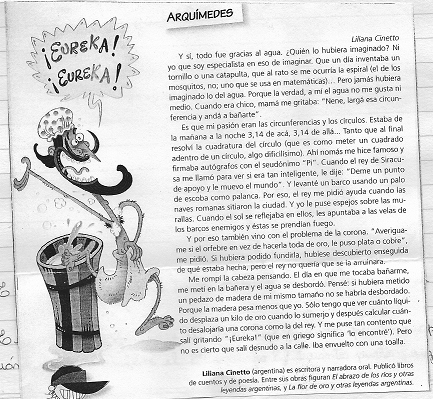 ¿Cómo expresarías en una oración de qué se trata el cuento?¿Cuántos párrafos tiene el cuento?¿Cuántos punto y aparte?¿Cuántas oraciones tiene el segundo párrafo?¿Cuántos puntos y seguido?Realiza una segunda lectura para identificar los verbos.Elabora un listado de los verbos del primer párrafo e indica en qué tiempo están (pasado, presente, futuro)IMPORTANTE:                     Existen 3 tipos de tiempos verbales:PRESENTE: lo expresado se realiza en el momento. Ej: Soy cantante.PASADO O PRETÉRITO: lo expresado ocurrió antes del momento en el que se habla. Ej: Mi mamá cantaba.FUTURO: señala una acción que todavía no se ha realizado.Ej: Descubriré el secreto.Reescribe en el tiempo pedido las siguientes oraciones.-Arquímedes descubre fenómenos muy importantes para la ciencia. (Pretérito)-El agua fue el principio de la investigación. (Futuro)-También inventó el torbellino. (Futuro)Escribe 4 oraciones en distintos tiempos verbales. Subraya el verbo y escribe el tiempo del mismo